ОЦЕНИТЕ КАЧЕСТВО ОБСЛУЖИВАНИЯ. ЭТО ПРОСТО!Используйте Ваш мобильный телефон или планшет.Для оценки необходимо считать QR-код специальным приложением (бесплатно скачивается и устанавливается).Нет приложения? Просто перейдите по ссылке https://order.nalog.ru/qr/2328/ВАШЕ МНЕНИЕ ВАЖНО ДЛЯ НАС, ВМЕСТЕ МЫ СТАНЕМ ЛУЧШЕ!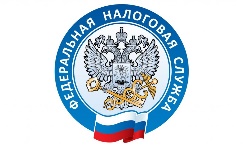 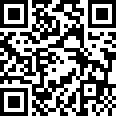 